BKS外文电子图书系统用户操作手册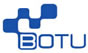 北京易联博图科技有限公司用户操作手册首页介绍根据安装时配置的网站，进入系统首页。1，检索：在搜索框内输入书本名称，点击【SEARCH】按钮即可进行书籍检索，如下图所示：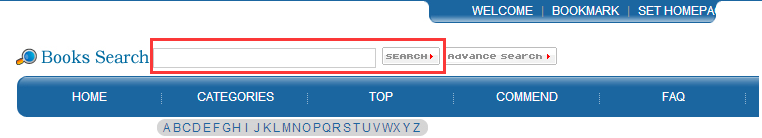 2，分类导航：推荐的图书：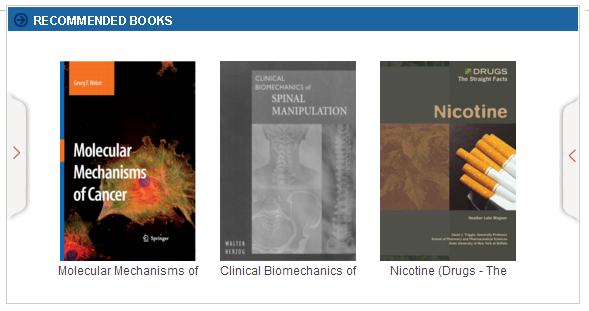 新书上架：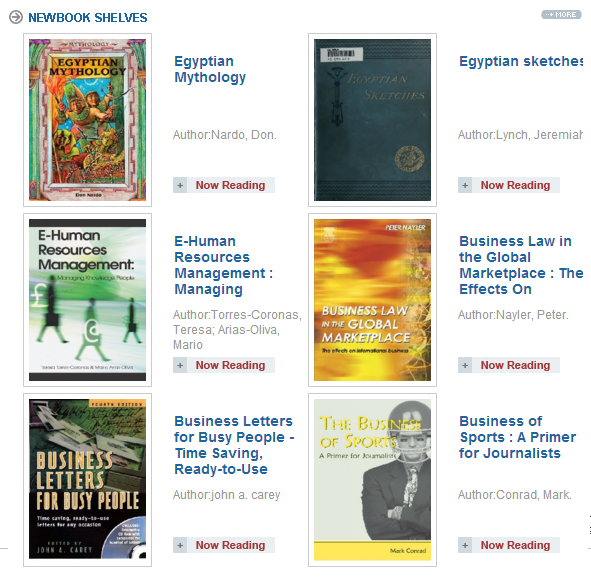 热门阅读：				热门下载：				离线阅读器下载：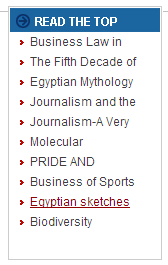 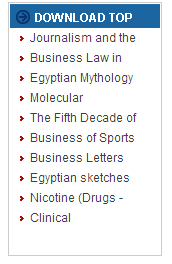 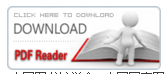 3，书籍分类导航：在首页的左侧是分类导航，系统是采用的美国国会分类法，共有20个一级分类，188个二级分类。当鼠标移动到一级分类时，将会出现对应的二级分类，点击分类，页面将显示该分类下的所有书籍。如下图所示：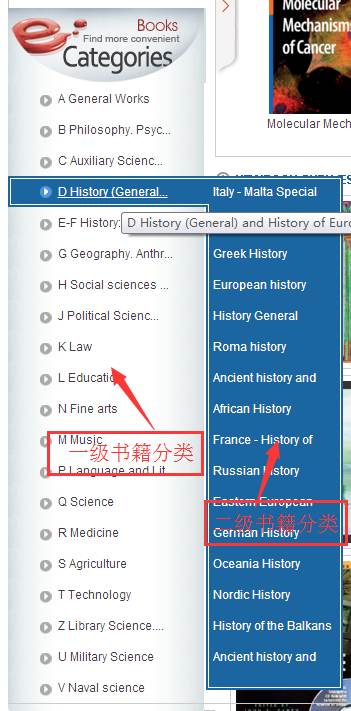 明细页面点击一本图书，页面跳转到书籍明细页面，如下图所示：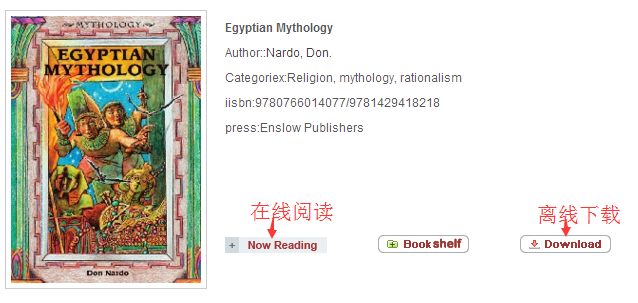 为将图书收藏到书架（需先注册登录）；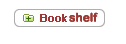 第一次使用该系统在线阅读时需要安装阅读控件。1）当点击在线阅读，出现以下弹框时：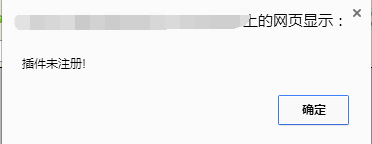 确定后，在页面的左上角会有控件链接地址，如下图：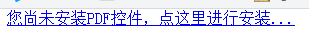 点击该链接，下载并安装控件之后，就可以在线阅读书本了。备注：本插件目前不支持谷歌浏览器和Edge浏览器，因为这类浏览器不支持控件的安装，安装完控件后进行阅读时总是会提示控件未安装或者控件需要更新。请使用其他浏览器进行阅读2）点击离线阅读，可以将书籍下载，并使用专用离线阅读器进行阅读，离线阅读器可以在首页右下角进行下载。注：下载的书籍仅有一个月的有效期，超过一个月，需要到页面重新下载方可阅读。